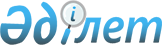 О материальном обеспечении детей-инвалидов, воспитывающихся и обучающихся на дому
					
			Утративший силу
			
			
		
					Постановление акимата города Костаная Костанайской области от 6 января 2012 года № 27. Зарегистрировано Управлением юстиции города Костаная Костанайской области 9 февраля 2012 года № 9-1-178. Утратило силу постановлением акимата города Костаная Костанайской области от 8 октября 2013 года № 2238

      Сноска. Утратило силу постановлением акимата города Костаная Костанайской области от 08.10.2013 № 2238 (вводится в действие со дня подписания).      В соответствии со статьей 16 Закона Республики Казахстан от 13 апреля 2005 года "О социальной защите инвалидов в Республике Казахстан", статьей 31 Закона Республики Казахстан от 23 января 2001 года "О местном государственном управлении и самоуправлении в Республике Казахстан", стандартом государственной услуги "Оформление документов для материального обеспечения детей-инвалидов, обучающихся и воспитывающихся на дому", утвержденным постановлением Правительства Республики Казахстан от 7 апреля 2011 года № 394, акимат города Костаная ПОСТАНОВЛЯЕТ:



      1. Обеспечить оказание социальной помощи детям-инвалидам, воспитывающимся и обучающимся на дому, ежеквартально, в размере восьмикратного месячного расчетного показателя, установленного Законом Республики Казахстан от 24 ноября 2011 года "О республиканском бюджете на 2012-2014 годы".



      2. Определить уполномоченным органом по назначению и выплате социальной помощи государственное учреждение "Отдел занятости и социальных программ акимата города Костаная" (далее - уполномоченный орган).



      3. Установить, что:

      1) социальная помощь назначается с месяца обращения на текущий квартал и выплачивается на период обучения;

      2) выплата социальной помощи не производится в период проживания детей-инвалидов в школах-интернатах общего и санаторного типов.



      4. Настоящее постановление вводится в действие по истечении десяти календарных дней после дня его первого официального опубликования.



      5. Контроль за исполнением настоящего постановления возложить на заместителя акима города Костаная Журкабаева М.К.      Аким

      города Костаная                            Ж. Нургалиев      СОГЛАСОВАНО:      Начальник государственного учреждения

      "Отдел занятости и социальных программ

      акимата города Костаная"

      ____________________ В. Рубинский      Начальник государственного учреждения

      "Отдел финансов акимата города Костаная"

      ____________________ Р. Айткужинова
					© 2012. РГП на ПХВ «Институт законодательства и правовой информации Республики Казахстан» Министерства юстиции Республики Казахстан
				